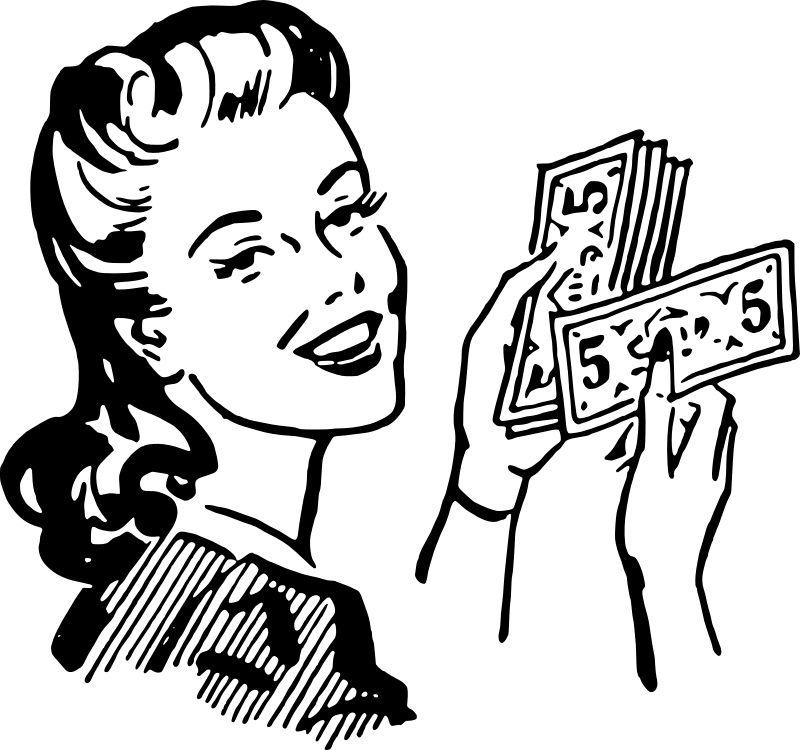 Class Action LawsuitsDate 	          Class Action  Lawsuit	                 Amount   Settlement Date	Received?	